From:	Allmembers <allmembers-bounces@d11nuscgaux.info> on behalf of USCG Aux D11N <allmembers@d11nuscgaux.info>Sent:	Wednesday, March 07, 2018 9:50 PMTo:	undisclosed-recipients:Subject:	Fwd: 2018 Northern CA Dockwalker TrainingsDear US Coast Guard Auxiliary:The California State Parks Division of Boating and Waterways (DBW’s)  and the California Coastal Commission’s Boating Clean & Green Program, the Bay Foundation (DBW’s Clean Vessel Act program) in partnership with the US Coast Guard Auxiliary, US Power Squadrons, and Save Our Shores, will conduct more Dockwalker trainings this year. If you are already a trained Dockwalker and were trained more than 3 years ago, please join us this year for a refresher class.The USCG Auxiliary endorsed our program in 2000, and have been one of our main partners.Below please find the flier for our 2018 Northern CA trainings.The benefits the Dockwalker program will provide to the US Coast Guard Auxiliary include:         The Dockwalker program is consistent with the Coast Guard marine environmental pollution message and fulfills your commitment to carry out the mandate of the Commandant of the Coast Guard. 
         The Dockwalker program complements the USCGAUX Vessel Examination program, supports Public Affairs/Public Education events.
         The Dockwalker program counts towards the annual Marine Safety service requirement for the TRIDENT program. 
         Hours of Dockwalking counts towards earning the Aux Recreational Boating Safety Insignia. USCG Auxiliary can report those hours using the form 7030 and the code 70N  (remarks: Dockwalking)2018 Northern CA Trainings Redwood City. Thursday, March 15th 
(6:30 – 8:40 pm) 
Sequoia Yacht Club
441Seaport Court (@Seaport Blvd), Redwood City, CAVallejo. Saturday, March 17th
Vallejo Yacht Club 
(1 pm – 3:40 pm)
485 Mare Island Way, Vallejo, CA 94590Oakland. Thursday, April 5th
(7:00 p - 8:30 pm)
Oakland Yacht Club (Regatta Room)
1101 Pacific Marina Alameda, CA  94501. Sonoma County. Saturday, April 7th
(10:00 am to 12:45 pm)
UC Davis-Bodega Marine Laboratory
2099 Westshore Road Bodega Bay, CA 94923Sacramento. Saturday, May 5th
(10:00 am to 12:45 pm)
Sacramento Marina
2710 Ramp Way, Sacramento, CADockwalkers are trained to engage members of the public and the boating community to adopt clean boating practices. Dockwalkers share clean boating information with boaters and distribute educational materials (boater kits), while visiting marinas, launch ramps, marine supply stores, boat shows and special events (i.e. regattas, opening days, among others).  As you realize, “Dockwalker” is only a generic term because you do not necessarily have to “walk the docks” in order to talk to boaters about safety and clean boating practices. Remember safety and the environment go hand in hand.Training is FREE and Dockwalking is a fantastic way to interact with boaters to help keep California’s marinas, waterways, and ocean clean and healthy. The training provides an overview of environmentally-sound boating practices, information about how to conduct Dockwalking, and educational materials that Dockwalkers will distribute including the 2018 Boater Kits  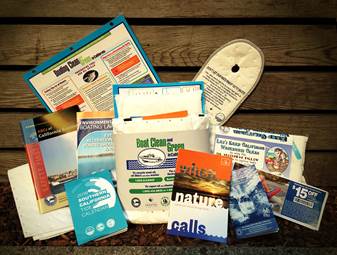 Since we are not allowed to use tote bags due to the 2011 Governor’s order, we've re-designed the Boater Kit and in lieu of a tote bag or folder, we created an oil absorbent sheet envelope that serves both functions of holding the kit content and providing an additional oil absorbent. This is a practical, trash free, and unique way of presenting our Kits – we think you’ll love them!”   This year the kits will have three pollution prevention tools: an oil absorbent sheet, oil absorbent pillow, and a fuel bib.  You will also find clean and safe boating educational resources and a 2018 West Marine discount coupon.Please join us at one of our trainings.  To register, simply email Vivian Matuk at vmatuk@coastal.ca.gov with your full contact information as shown below.Thank youVivian Matuk
Environmental Boating Program Coordinator
California State Parks Division of Boating & Waterways 
California Coastal Commission
Ph: (415) 904-6905 Fax: (415) 904-5216
45 Fremont Street, Suite 1900 San Francisco, CA 94105
www.BoatingCleanandGreen.comTo register please complete the information below and mail it to CA State Parks Division of Boating and Waterways/ CA Coastal Commission 45 Fremont St., Ste 1900, San Francisco, CA 94105 or email to vmatuk@coastal.ca.gov . Fax (415) 904-5216 
YES! I WOULD LIKE TO BE A DOCKWALKER 
Training Location ________________________________________________________ Date _____________________________
Name of Participant __________________________________________________________________________________________ Organization ___________________________________________________________________________________________________Address _________________________________________________________________________________________________________Phone _____________________________ Email _______________________________________________________________________